Publicado en A Coruña (Galicia) el 12/04/2024 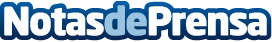 Repara tu Deuda Abogados cancela 96.000€ en A Coruña (Galicia) con la Ley de Segunda OportunidadTras una separación y la entrega de la vivienda, estaba sin trabajo y con un remanente hipotecarioDatos de contacto:David GuerreroResponsable de Prensa655956735Nota de prensa publicada en: https://www.notasdeprensa.es/repara-tu-deuda-abogados-cancela-96-000-en-a Categorias: Nacional Derecho Finanzas Galicia http://www.notasdeprensa.es